Appendix. A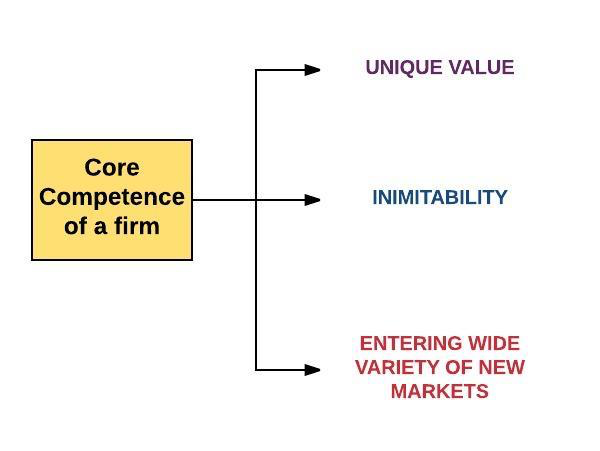 Let,Y   =  to denote  a firm’s core competence   =  to  denote  value generating characteristic =  to denote  inimitability  characteristic  =  to denote  access  to a wide range of  new markets characteristicWe may write:Where, Y is a dichotomous variable indicating to the presence or otherwise of a firm’s core competence, That is,   Y	 = 1   if a firm has a core competence Y              = 0   otherwiseThis is a classification problem, as a firm either has a core competence or not given its output characteristics. Within this framework, however, it would be possible to estimate the conditional probability that a firm has a core competence, given the presence of one or more of these output characteristics.  For this purpose, we have formulated a logistic probability function as follows:  Pr ( Y=1) =                                                      (Eq.1 )Where,      = 1, if a firm successfully added value into product/ services ( output                characteristics 1)      = 0, otherwise      = 1, if a firm successfully embedded its knowledge into its organizational                       memory. ( output characteristic 2)= 0, otherwise =1, if a firm has  access  a wide variety of new markets (output                characteristic 3) =0,   otherwiseAppendix. BTable. 1: Bivariate Models:  conditional probability of a firm’s core competence  Table B.2. Multivariate logit estimation resultsAppendix. CConstructing a classification system of firms. A scoreboard is constructed (Table. 6) to provide a classification system of firms to help in the allocation of scarce resources for innovation activities. This scoreboard is constructed based on the following output of the logit regression model :  Value of the Wald statistic (determines the statistical significance of a given output characteristic). Change in the odds ratio (Exp (B)) (given the highest weighting in scoring method).Predicted conditional probability of a firm’s core competence. Table. C.1  Scoreboard of the organizational attributes by their contributions to a firm’s core competenceComponents (independent variables)Indicator B(Coefficient)S.EWALDdfSig.P valueExp(B)O.RProbability of core competence of the firm Value generation(= (V.a =  1) Value added products 1.959.53613.36510.0017.0950.9700Inimitability= (Emb= 1)Retention and protection of knowledge1.080.4805.05510.0252.9440.9636Potentiality to enter a wide variety of markets New market entries2.452.50523.59310.00011.6140.9748Variables in the EquationVariables in the EquationVariables in the EquationVariables in the EquationVariables in the EquationVariables in the EquationVariables in the EquationVariables in the EquationComponentsComponentsBS.E.WalddfSig.Exp(B)Potentiality to enter new markets2.104.52815.9111.0008.200Firms succeed to embed their knowledge 1.204.5375.0321.0253.333Value added product and services 1.773.5769.4811.0025.891Constant-.075.490.0241.878.927Factor Wald StatisticOdd ratio (Exp (B))Conditional Probability of a Firm’s Core Competence, Given the Factor Score Inimitability / embeddedness of knowledge4.2760.3796.36%2Value generation 13.3657.09697%3Potential of a firm to access new markets 23.59311.61497.48%5Total10